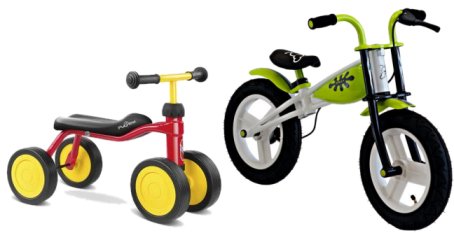 Sortir et ranger les vélos, les trottinettes, les remorques, les brouettes, les tricycles, les pelles, les seaux…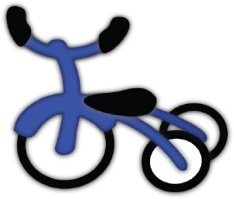 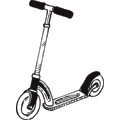 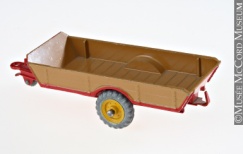 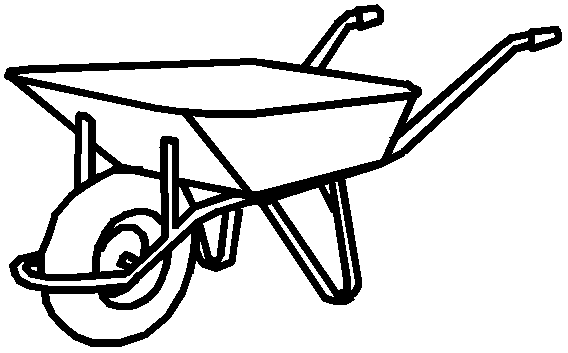 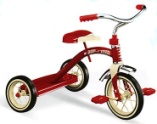 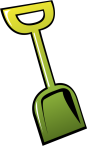 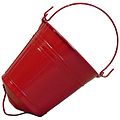 